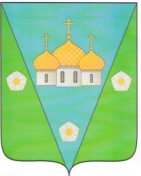 АДМИНИСТРАЦИЯ МУНИЦИПАЛЬНОГО ОБРАЗОВАНИЯ«ЗАОСТРОВСКОЕ»ПОСТАНОВЛЕНИЕ26 апреля 2022 г.                                                                                                      № 42д. Большое АнисимовоО принятии решения об упрощенном осуществлении внутреннего финансового аудита и наделении полномочиями внутреннего финансового аудита      В соответствии с пунктом 5 статьи 160.2-1 Бюджетного кодекса Российской Федерации, приказом Министерства финансов Российской Федерации от 18.12.2019                   № 237н «Об утверждении федерального стандарта внутреннего финансового аудита «Основания и порядок организации, случаи и порядок передачи полномочий                                 по осуществлению внутреннего финансового аудита»», на основании Устава муниципального образования «Заостровское» постановляет:Принять решение об упрощенном осуществлении внутреннего финансового аудита администрацией муниципального образования «Заостровское»2. Наделить полномочиями по осуществлению внутреннего финансового аудита главу муниципального образования «Заостровское». Глава муниципального образования «Заостровское» принимает на себя и несет ответственность за результаты выполнения бюджетных процедур, а также самостоятельно выполняет действия, направленные на достижение целей осуществления внутреннего финансового аудита, в частности:2.1. организует и осуществляет внутренний финансовый контроль;2.2. решает задачи внутреннего финансового аудита, направленные на совершенствование внутреннего финансового контроля в соответствии с пунктом 14 федерального стандарта внутреннего финансового аудита «Определения, принципы и задачи внутреннего финансового аудита»;2.3. решает задачи внутреннего финансового аудита, направленные на повышение качества финансового менеджмента в соответствии с пунктом 16 федерального стандарта внутреннего финансового аудита «Определения, принципы и задачи внутреннего финансового аудита»;3. Признать утратившим силу постановление главы муниципального образования «Заостровское» от 17 июня 2021 года № 39 «Об утверждении Порядка осуществления администрацией муниципального образования «Заостровское» полномочий по внутреннему муниципальному финансовому контролю» Настоящее постановление вступает в силу со дня его подписания.Контроль за исполнением настоящего постановления оставляю за собой.Глава муниципального образования				                    А.К. Алимов